For our final week of the year we will be looking at Lifecycles.We will look at frogs and butterflies but you can also learn and talk about the life cycles of humans, chickens, plants etc.Have a lovely week!Watch information clips on lifecycles https://www.bbc.co.uk/bitesize/topics/zgssgk7/articles/zwn6mnbLife cycle of frogshttps://www.youtube.com/watch?v=wAcwjWi6I9YLife cycle of butterflies https://www.youtube.com/watch?v=jivWeOrCaeI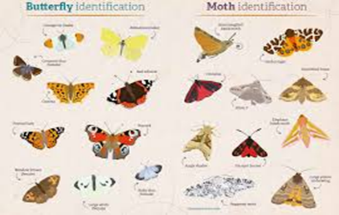 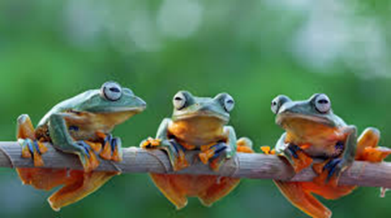 ReadingMonkey puzzle by Julia Donaldsonhttps://www.youtube.com/watch?v=_GzMWFZPqw4  The Hungry Caterpillar- Eric Carle https://www.youtube.com/watch?v=75NQK-Sm1YYElmer and the butterfly https://www.youtube.com/watch?v=b-GM3QJ1qkkThe cautious caterpillar ebook https://www.twinkl.co.uk/resource/t-l-526204-the-cautious-caterpillar-story-powerpointArtMake symmetrical patterns by folding a piece of paper in half after painting on one side.?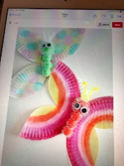 What do you noticeMake some paper plate butterflies.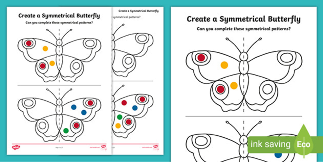 Make a symmetrical butterfly painting using finger painting.Make some collage pictures of Emer. Use tin foil, sweet wrappers or coloured paper.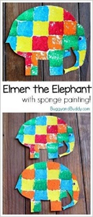 ScienceFind out about the life cycles of both Butterflies and frogs by watching the video clips.Can you pretend you are a naturalist explaining what you know about these changes to a reporter. You could even film yourself explaining these changes and post on Tapestry.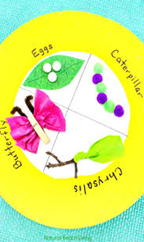 Make a life cycle wheel.MovementCrawl like a caterpillar,  and hop like a frog! Jump like frogs https://www.youtube.com/watch?v=KfoXOxUgENEMathsPractice forming all your numbers from 0 to 20 correctly. 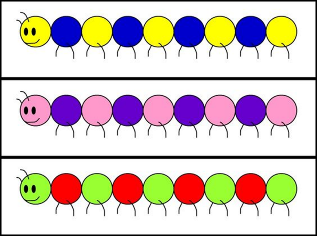 Make repeating patterns with colours or numbers. Predict what will come next.Using a small mirror explore symmetry and reflection.WritingPractice your letter formation. It is so important to start from the correct point. Make sure you know where that is.Draw and label a life cycle of a butterfly and frog.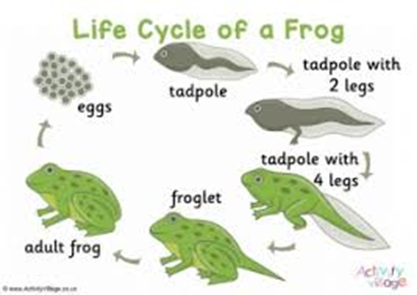 Fine motor skills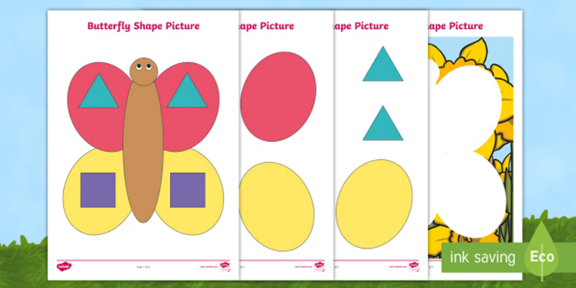 Cut out a range of shapes and use them to make butterfly pictures.MusicSing five little speckled frogshttps://www.youtube.com/watch?v=WSC-gHBU_d0I went to the cabbages one day https://www.youtube.com/watch?v=shybVatCDKgHave fun!